Student revision checklistRevision checklistsThe tables below can be used as a revision checklist.For more information please see the OCR GCSE Gateway Chemistry A specification.The table headings are explained below: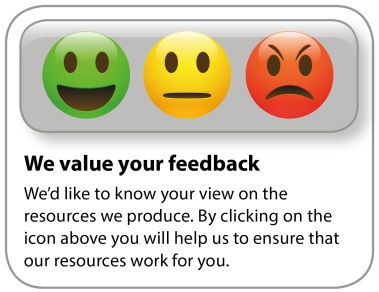 Assessable learning outcomesYou will be required to:RAGCommentsHere is a list of the learning outcomes for this qualification and the content you need to cover and work on.Please note the learning outcomes in bold are for Higher tier only.You can use the tick boxes to show when you have revised an item and how confident you feel about it.R = RED means you are really unsure and lack confidence; you might want to focus your revision here and possibly talk to your teacher for help.A = AMBER means you are reasonably confident but need some extra practice.G = GREEN means you are very confident.As your revision progresses, you can concentrate on the RED and AMBER items in order to turn them into GREEN items. You might find it helpful to highlight each topic in red, orange or green to help you prioritise.You can use the tick boxes to show when you have revised an item and how confident you feel about it.R = RED means you are really unsure and lack confidence; you might want to focus your revision here and possibly talk to your teacher for help.A = AMBER means you are reasonably confident but need some extra practice.G = GREEN means you are very confident.As your revision progresses, you can concentrate on the RED and AMBER items in order to turn them into GREEN items. You might find it helpful to highlight each topic in red, orange or green to help you prioritise.You can use the tick boxes to show when you have revised an item and how confident you feel about it.R = RED means you are really unsure and lack confidence; you might want to focus your revision here and possibly talk to your teacher for help.A = AMBER means you are reasonably confident but need some extra practice.G = GREEN means you are very confident.As your revision progresses, you can concentrate on the RED and AMBER items in order to turn them into GREEN items. You might find it helpful to highlight each topic in red, orange or green to help you prioritise.You can use the comments column to:add more information about the details for each pointadd formulae or notesinclude a reference to a useful resourcehighlight areas of difficulty or things that you need to talk to your teacher about or look up in a textbook.C1	ParticlesC1	ParticlesC1	ParticlesC1	ParticlesC1	ParticlesC1.1	The particle modelC1.1	The particle modelC1.1	The particle modelC1.1	The particle modelC1.1	The particle modelLearning outcomesYou will be required to:RAGCommentsC1.1a 	describe the main features of the particle 	model in terms of states of matter and change 	of stateC1.1b 	explain in terms of the particle model the 	distinction between physical changes and 	chemical changesC1.1c 	explain the limitations of the particle model in relation to changes of state when particles are represented by inelastic spheres (e.g. like 	bowling balls)			To include – that it does not take into 		account the forces of attraction  			between particles, the size of particles 		and the space between themC1.2	Atomic structureC1.2	Atomic structureC1.2	Atomic structureC1.2	Atomic structureC1.2	Atomic structureC1.2a 	describe how and why the atomic model has 	changed over timeC1.2	Atomic structureC1.2	Atomic structureC1.2	Atomic structureC1.2	Atomic structureC1.2	Atomic structureLearning outcomesYou will be required to:RAGCommentsC1.2b 	describe the atom as a positively charged 	nucleus surrounded by negatively charged 	electrons, with the nuclear radius much 	smaller than that of the atom and with most of 	the mass in the nucleusC1.2c 	recall the typical size (order of magnitude) of 	atoms and small molecules			To include – the concept that typical 			atomic radii and bond length are in the 		order of 10-10mC1.2d 	recall relative charges and approximate 	relative masses of protons, neutrons and 	electronsC1.2e 	calculate numbers of protons, neutrons and 	electrons in atoms and ions, given atomic 	number and mass number of isotopes			To include – definitions of an ion, atomic 		number, mass number and an isotope, 		also the standard notation to represent 		theseC2	Elements, compounds and mixturesC2	Elements, compounds and mixturesC2	Elements, compounds and mixturesC2	Elements, compounds and mixturesC2	Elements, compounds and mixturesC2.1	Purity and separating mixturesC2.1	Purity and separating mixturesC2.1	Purity and separating mixturesC2.1	Purity and separating mixturesC2.1	Purity and separating mixturesLearning outcomesYou will be required to:RAGCommentsC2.1a 	explain what is meant by the purity of a 	substance, distinguishing between the 	scientific and everyday use of the term ‘pure’C2.1b 	use melting point data to distinguish pure from 	impure substancesC2.1c 	calculate relative formula masses of species 	separately and in a balanced chemical 	equation			To include – the definition of relative 			atomic mass, relative molecular mass 		and relative formula massC2.1d 	deduce the empirical formula of a compound 	from the relative numbers of atoms present or 	from a model or diagram and vice versaC2.1e 	explain that many useful materials are 	formulations of mixtures			To include – alloysC2.1	Purity and separating mixturesC2.1	Purity and separating mixturesC2.1	Purity and separating mixturesC2.1	Purity and separating mixturesC2.1	Purity and separating mixturesLearning outcomesYou will be required to:RAGCommentsC2.1f 	describe, explain and exemplify the processes 	of filtration, crystallisation, simple distillation, 	and fractional distillation		To include - knowledge of the techniques 		of filtration, crystallisation, simple 			distillation and fractional distillationC2.1g 	describe the techniques of paper and thin 	layer chromatography		To include - using aqueous and non-aqueous solvents and locating agentsC2.1h 	recall that chromatography involves a 	stationary and a mobile phase and that 	separation depends on the distribution 	between the phases			To include – identification of the mobile 		and stationary phasesC2.1i 	interpret chromatograms, including measuring 	Rf values			To include – the recall and the use of the 		formulaC2.1	Purity and separating mixturesC2.1	Purity and separating mixturesC2.1	Purity and separating mixturesC2.1	Purity and separating mixturesC2.1	Purity and separating mixturesLearning outcomesYou will be required to:RAGCommentsC2.1j 	suggest suitable purification techniques given 	information about the substances involvedC2.1k 	suggest chromatographic methods for 	distinguishing pure from impure substances			To include – paper, thin layer (TLC) and 		gas chromatographyC2.2	BondingC2.2	BondingC2.2	BondingC2.2	BondingC2.2	BondingLearning outcomesYou will be required to:RAGCommentsC2.2a 	describe metals and non-metals and explain 	the differences between them on the basis of 	their characteristic physical and chemical 	properties		To include - physical properties, formation 		of ions and common reactions, e.g. with 		oxygen to form oxidesC2.2b 	explain how the atomic structure of metals 	and non-metals relates to their position in the 	periodic tableC2.2	BondingC2.2	BondingC2.2	BondingC2.2	BondingC2.2	BondingLearning outcomesYou will be required to:RAGCommentsC2.2c 	explain how the position of an element in the 	periodic table is related to the arrangement of 	electrons in its atoms and hence to its atomic 	number			To include – group number and period 		numberC2.2d 	describe and compare the nature and 	arrangement of chemical bonds in:ionic compoundssimple moleculesgiant covalent structurespolymersmetalsC2.2e 	explain chemical bonding in terms of 	electrostatic forces and the transfer or sharing 	of electronsC2.2f 	construct dot and cross diagrams for simple 	covalent and binary ionic substancesC2.2	BondingC2.2	BondingC2.2	BondingC2.2	BondingC2.2	BondingLearning outcomesYou will be required to:RAGCommentsC2.2g 	describe the limitations of particular 	representations and models			To include – dot and cross diagrams, ball 		and stick models and two- and three-		dimensional representationsC2.2h 	explain how the reactions of elements are 	related to the arrangement of electrons in 	their atoms and hence to their atomic numberC2.2i 	explain in terms of atomic number how 	Mendeleev’s arrangement was refined into 	the modern Periodic TableC2.3	Properties of materialsC2.3	Properties of materialsC2.3	Properties of materialsC2.3	Properties of materialsC2.3	Properties of materialsC2.3a 	recall that carbon can form four covalent 	bondsC2.3b 	explain that the vast array of natural and 	synthetic organic compounds occur due to the 	ability of carbon to form families of similar 	compounds, chains and ringsC2.3	Properties of materialsC2.3	Properties of materialsC2.3	Properties of materialsC2.3	Properties of materialsC2.3	Properties of materialsLearning outcomesYou will be required to:RAGCommentsC2.3c 	explain the properties of diamond, graphite, 	fullerenes and graphene in terms of their 	structures and bondingC2.3d 	use ideas about energy transfers and the 	relative strength of chemical bonds and 	intermolecular forces to explain the different 	temperatures at which changes of state occurC2.3e 	use data to predict states of substances under 	given conditions			To include – data such as temperature 		and how this may be linked to changes of 		stateC2.3f        explain how the bulk properties of materials (ionic compounds; simple molecules; giant covalent structures; polymers and metals) are related to the different types of bonds they contain, their bond strengths in relation to intermolecular forces and the ways in which their bonds are arranged                       To include - recognition that the atoms 	themselves do not have the bulk 	properties of these materialsC2.3	Properties of materialsC2.3	Properties of materialsC2.3	Properties of materialsC2.3	Properties of materialsC2.3	Properties of materialsLearning outcomesYou will be required to:RAGCommentsC2.3g 	compare ‘nano’ dimensions to typical 	dimensions of atoms and molecules                (separate science only)C2.3h 	describe the surface area to volume 	relationship for different-sized particles and 	describe how this affects properties                (separate science only)C2.3i 	describe how the properties of 	nanoparticulate materials are related to their 	uses               (separate science only)C2.3j 	explain the possible risks associated with 	some nanoparticulate materials               (separate science only)C3	Chemical reactionsC3	Chemical reactionsC3	Chemical reactionsC3	Chemical reactionsC3	Chemical reactionsC3.1	Introducing chemical reactionsC3.1	Introducing chemical reactionsC3.1	Introducing chemical reactionsC3.1	Introducing chemical reactionsC3.1	Introducing chemical reactionsLearning outcomesYou will be required to:RAGCommentsC3.1a 	use chemical symbols to write the formulae of 	elements and simple covalent and ionic 	compoundsC3.1b 	use the names and symbols of common 	elements and compounds and the principle of 	conservation of mass to write formulae and 	balanced chemical equations and half 	equationsC3.1c 	use the names and symbols of common 	elements from a supplied periodic table to 	write formulae and balanced chemical 	equations where appropriate			To include – the first 20 elements, Groups 		1, 7 and 0 and other common elements 		included within the specificationC3.1d 	use the formula of common ions to deduce 	the formula of a compoundC3.1	Introducing chemical reactionsC3.1	Introducing chemical reactionsC3.1	Introducing chemical reactionsC3.1	Introducing chemical reactionsC3.1	Introducing chemical reactionsLearning outcomesYou will be required to:RAGCommentsC3.1e 	construct balanced ionic equationsC3.1f 	describe the physical states of products and 	reactants using state symbols (s, l, g and aq)C3.1g 	recall and use the definitions of the Avogadro constant (in standard form) and of the mole			To include – the calculation of the mass 		of one atom/molecule. In recognition of 		IUPAC’s review, we will accept both the 		classical (carbon-12 based) and revised 		(Avogadro constant based) definitions of 		the mole in examinations from June 2018 		onwards	(see https://iupac.org/new-definition-mole-arrived/)C3.1h 	explain how the mass of a given substance is related to the amount of that substance in moles and vice versaC3.1i 	recall and use the law of conservation of 	massC3.1	Introducing chemical reactionsC3.1	Introducing chemical reactionsC3.1	Introducing chemical reactionsC3.1	Introducing chemical reactionsC3.1	Introducing chemical reactionsLearning outcomesYou will be required to:RAGCommentsC3.1j 	explain any observed changes in mass in 	non-enclosed systems during a chemical 	reaction and explain them using the particle 	modelC3.1k 	deduce the stoichiometry of an equation from 	the masses of reactants and products and explain the effect of a limiting quantity of a reactantC3.1l 	use a balanced equation to calculate masses of reactants or productsC3.2	EnergeticsC3.2	EnergeticsC3.2	EnergeticsC3.2	EnergeticsC3.2	EnergeticsC3.2a 	distinguish between endothermic and 	exothermic reactions on the basis of the 	temperature change of the surroundingsC3.2b 	draw and label a reaction profile for an 	exothermic and an endothermic reaction.			To include – activation energy, energy 		change, reactants and productsC3.2	EnergeticsC3.2	EnergeticsC3.2	EnergeticsC3.2	EnergeticsC3.2	EnergeticsLearning outcomesYou will be required to:RAGCommentsC3.2c 	explain activation energy as the energy 	needed for a reaction to occurC3.2d 	calculate energy changes in a chemical 	reaction by considering bond making and 	bond breaking energiesC3.3	Types of chemical reactionsC3.3	Types of chemical reactionsC3.3	Types of chemical reactionsC3.3	Types of chemical reactionsC3.3	Types of chemical reactionsC3.3a 	explain reduction and oxidation in terms of 	loss or gain of oxygen, identifying which 	species are oxidised and which are reduced			To include – the concept of oxidising 		agent and reducing agentC3.3b 	explain reduction and oxidation in terms of gain or loss of electrons, identifying which species are oxidised and which are reducedC3.3c 	recall that acids form hydrogen ions when 	they dissolve in water and solutions of alkalis 	contain hydroxide ionsC3.3	Types of chemical reactionsC3.3	Types of chemical reactionsC3.3	Types of chemical reactionsC3.3	Types of chemical reactionsC3.3	Types of chemical reactionsLearning outcomesYou will be required to:RAGCommentsC3.3d 	describe neutralisation as acid reacting with 	alkali or a base to form a salt plus waterC3.3e 	recognise that aqueous neutralisation 	reactions can be generalised to hydrogen ions 	reacting with hydroxide ions to form waterC3.3f 	recall that carbonates and some metals react 	with acids and write balanced equations 	predicting products from given reactantsC3.3g 	use and explain the terms dilute and 	concentrated (amount of substance) and 	weak and strong (degree of ionisation) in 	relation to acids			To include – ratio of amount of acid to 		volume of solutionC3.3h 	recall that relative acidity and alkalinity are 	measured by pHC3.3	Types of chemical reactionsC3.3	Types of chemical reactionsC3.3	Types of chemical reactionsC3.3	Types of chemical reactionsC3.3	Types of chemical reactionsLearning outcomesYou will be required to:RAGCommentsC3.3i 	describe neutrality and relative acidity and 	alkalinity in terms of the effect of the 	concentration of hydrogen ions on the 	numerical value of pH (whole numbers 	only)			To include – pH of titration curvesC3.3j 	recall that as hydrogen ion concentration increases by a factor of ten the pH value of a solution decreases by a factor of oneC3.3k 	describe techniques and apparatus used to 	measure pH			To include - the use of universal indicator 		and pH metersC3.4	ElectrolysisC3.4	ElectrolysisC3.4	ElectrolysisC3.4	ElectrolysisC3.4	ElectrolysisC3.4a 	recall that metals (or hydrogen) are formed at 	the cathode and non-metals are formed at the 	anode in electrolysis using inert electrodes			To include – the terms cations and anionsC3.4	ElectrolysisC3.4	ElectrolysisC3.4	ElectrolysisC3.4	ElectrolysisC3.4	ElectrolysisLearning outcomesYou will be required to:RAGCommentsC3.4b 	predict the products of electrolysis of binary 	ionic compounds in the molten state		To include – compounds such as NaC𝑙C3.4c 	describe competing reactions in the 	electrolysis of aqueous solutions of ionic 	compounds in terms of the different species 	present		To include – the electrolysis of aqueous 		NaC𝑙 and CuSO4 using inert electrodesC3.4d 	describe electrolysis in terms of the ions 	present and reactions at the electrodes			To include - the equations and half 			equations of the reactions at the 			electrodesC3.4e 	describe the technique of electrolysis using 	inert and non-inert electrodesC4	Predicting and identifying reactions and productsC4	Predicting and identifying reactions and productsC4	Predicting and identifying reactions and productsC4	Predicting and identifying reactions and productsC4	Predicting and identifying reactions and productsC4.1	Predicting chemical reactionsC4.1	Predicting chemical reactionsC4.1	Predicting chemical reactionsC4.1	Predicting chemical reactionsC4.1	Predicting chemical reactionsLearning outcomesYou will be required to:RAGCommentsC4.1a 	recall the simple properties of Groups 1, 7 	and 0			To include – physical and chemical 			propertiesC4.1b 	explain how observed simple properties of 	Groups 1, 7 and 0 depend on the outer shell 	of electrons of the atoms and predict 	properties from given trends down the groups		To include – ease of electron gain or loss, 		physical and chemical propertiesC4.1c 	recall the general properties of transition 	metals and their compounds and exemplify 	these by reference to a small number of 	transition metals		To include – melting point, density, 			reactivity, formation of coloured ions with 		different charges and uses as catalysts                (separate science only)C4.1d 	predict possible reactions and probable 	reactivity of elements from their positions in 	the periodic tableC4.1	Predicting chemical reactionsC4.1	Predicting chemical reactionsC4.1	Predicting chemical reactionsC4.1	Predicting chemical reactionsC4.1	Predicting chemical reactionsLearning outcomesYou will be required to:RAGCommentsC4.1e	explain how the reactivity of metals with water 	or dilute acids is related to the tendency of the 	metal to form its positive ionC4.1f	deduce an order of reactivity of metals based 	on experimental resultsC4.2	Identifying the products of chemical reactionsC4.2	Identifying the products of chemical reactionsC4.2	Identifying the products of chemical reactionsC4.2	Identifying the products of chemical reactionsC4.2	Identifying the products of chemical reactionsC4.2a	describe tests to identify selected gases			To include – oxygen, hydrogen, carbon 		dioxide and chlorineC4.2b	describe tests to identify aqueous cations and 	aqueous anions		To include – calcium, copper, iron (II), 		iron (III) and zinc using sodium hydroxide; 		carbonates and sulfates using aqueous 		barium chloride followed by hydrochloric 		acid; chloride, 	bromide and iodide using 		silver nitrate	(separate science only)C4.2c	describe how to perform a flame test               (separate science only)C4.2	Identifying the products of chemical reactionsC4.2	Identifying the products of chemical reactionsC4.2	Identifying the products of chemical reactionsC4.2	Identifying the products of chemical reactionsC4.2	Identifying the products of chemical reactionsLearning outcomesYou will be required to:RAGCommentsC4.2d	identify species from test results                (separate science only)C4.2e	interpret flame tests to identify metal ions		To include – the ions of lithium, sodium, 		potassium, calcium and copper                 (separate science only)C4.2f	describe the advantages of instrumental 	methods of analysis		To include – sensitivity, accuracy and 		speed               (separate science only)C4.2g	interpret an instrumental result given 	appropriate data in chart or tabular form, 	when accompanied by a reference set of data 	in the same form		To include - the features of a mass 			spectroscopy chart                (separate science only)C5	Monitoring and controlling chemical reactionsC5	Monitoring and controlling chemical reactionsC5	Monitoring and controlling chemical reactionsC5	Monitoring and controlling chemical reactionsC5	Monitoring and controlling chemical reactionsC5.1	Monitoring chemical reactionsC5.1	Monitoring chemical reactionsC5.1	Monitoring chemical reactionsC5.1	Monitoring chemical reactionsC5.1	Monitoring chemical reactionsLearning outcomesYou will be required to:RAGCommentsC5.1a	explain how the concentration of a  solution in mol/dm3 is related to the mass of the solute and the volume of the solution	(separate science only)C5.1b	describe the technique of titration                (separate science only)C5.1c	explain the relationship between the volume of a solution of known concentration of a substance and the volume or concentration of another substance that react completely together			To include – titration calculations               (separate science only)C5.1d	describe the relationship between molar amounts of gases and their volumes and vice versa	(separate science only)C5.1	Monitoring chemical reactionsC5.1	Monitoring chemical reactionsC5.1	Monitoring chemical reactionsC5.1	Monitoring chemical reactionsC5.1	Monitoring chemical reactionsLearning outcomesYou will be required to:RAGCommentsC5.1e	calculate the volumes of gases involved in 	reactions using the molar gas volume at 	room temperature and pressure (assumed 	to be 24dm3)	(separate science only)C5.1f	explain how the mass of a solute and the 	volume of the solution is related to the 	concentration of a solutionC5.1g	calculate the theoretical amount of a product 	from a given amount of reactant               (separate science only)C5.1h	calculate the percentage yield of a reaction 	product from the actual yield of a reaction               (separate science only)C5.1i	define the atom economy of a reaction               (separate science only)C5.1j	calculate the atom economy of a reaction to 	form a desired product from the balanced 	equation	(separate science only)C5.1	Monitoring chemical reactionsC5.1	Monitoring chemical reactionsC5.1	Monitoring chemical reactionsC5.1	Monitoring chemical reactionsC5.1	Monitoring chemical reactionsLearning outcomesYou will be required to:RAGCommentsC5.1k	explain why a particular reaction pathway is chosen to produce a specified product given appropriate data	To include – data such as atom 		economy (if not calculated), yield, rate, 	equilibrium position and usefulness of 	by-products (separate science only)C5.2	Controlling reactionsC5.2	Controlling reactionsC5.2	Controlling reactionsC5.2	Controlling reactionsC5.2	Controlling reactionsC5.2a	suggest practical methods for determining the 	rate of a given reactionC5.2b	interpret rate of reaction graphs			To include – 1/t is proportional to rate and 		gradients of graphs			(not order of reaction)C5.2c	describe the effect of changes in temperature, 	concentration, pressure, and surface area on 	rate of reactionC5.2	Controlling reactionsC5.2	Controlling reactionsC5.2	Controlling reactionsC5.2	Controlling reactionsC5.2	Controlling reactionsLearning outcomesYou will be required to:RAGCommentsC5.2d	explain the effects on rates of reaction of 	changes in temperature, concentration and 	pressure in terms of frequency and energy of 	collision between particlesC5.2e	explain the effects on rates of reaction of 	changes in the size of the pieces of a reacting 	solid in terms of surface area to volume ratioC5.2f	describe the characteristics of catalysts and 	their effect on rates of reactionC5.2g	identify catalysts in reactionsC5.2h	explain catalytic action in terms of activation 	energy			To include – reaction profilesC5.2i	recall that enzymes act as catalysts in 	biological systemsC5.3	EquilibriaC5.3	EquilibriaC5.3	EquilibriaC5.3	EquilibriaC5.3	EquilibriaLearning outcomesYou will be required to:RAGCommentsC5.3a	recall that some reactions may be reversed by 	altering the reaction conditionsC5.3b	recall that dynamic equilibrium occurs in a 	closed system when the rates of forward and 	reverse reactions are equalC5.3c	predict the effect of changing reaction conditions on equilibrium position and suggest appropriate conditions to produce as much of a particular product as possible			To include - Le Chatelier’s principle concerning concentration, temperature and pressureC6	Global challengesC6	Global challengesC6	Global challengesC6	Global challengesC6	Global challengesC6.1	Improving processes and productsC6.1	Improving processes and productsC6.1	Improving processes and productsC6.1	Improving processes and productsC6.1	Improving processes and productsLearning outcomesYou will be required to:RAGCommentsC6.1a	explain, using the position of carbon in the 	reactivity series, the principles of industrial 	processes used to extract metals, including 	extraction of a non-ferrous metal			To include: the principles of using carbon 		to extract iron and other metals from their 		oresC6.1b	explain why and how electrolysis is used to 	extract some metals from their oresC6.1c	evaluate alternative biological methods of 	metal extraction			To include – bacterial and 				phytoextractionC6.1d	explain the trade-off between rate of production of a desired product and position of equilibrium in some industrially important processes			To include – the Haber process and 		Contact process               (separate science only)C6.1	Improving processes and productsC6.1	Improving processes and productsC6.1	Improving processes and productsC6.1	Improving processes and productsC6.1	Improving processes and productsLearning outcomesYou will be required to:RAGCommentsC6.1e	interpret graphs of reaction conditions versus rate (separate science only)C6.1f	explain how the commercially used conditions for an industrial process are related to the availability and cost of raw materials and energy supplies, control of equilibrium position and rate                 (separate science only)C6.1g	explain the importance of the Haber process 	in agricultural production                (separate science only)C6.1h	compare the industrial production of fertilisers 	with laboratory syntheses of the same 	products (separate science only) C6.1i	recall the importance of nitrogen, phosphorus 	and potassium compounds in agricultural 	production (separate science only)C6.1	Improving processes and productsC6.1	Improving processes and productsC6.1	Improving processes and productsC6.1	Improving processes and productsC6.1	Improving processes and productsLearning outcomesYou will be required to:RAGCommentsC6.1j	describe the industrial production of fertilisers 	as several integrated processes using a 	variety of raw materials			To include – ammonium nitrate and 			ammonium sulfate               (separate science only)C6.1k	describe the basic principles in carrying out a 	life-cycle assessment of a material or product			To include: the use of resources and 		impact on the environment of all stages of 		a life-cycle assessment: 			• making materials for a product from raw			materials through to the process used to			make the product 			• the use of the product 			• transport of the product 			• the method used for its disposal at the			 end of its lifeC6.1l	interpret data from a life-cycle assessment of 	a material or productC6.1	Improving processes and productsC6.1	Improving processes and productsC6.1	Improving processes and productsC6.1	Improving processes and productsC6.1	Improving processes and productsLearning outcomesYou will be required to:RAGCommentsC6.1m	describe a process where a material or 	product is recycled for a different use and 	explain why this is viableC6.1n	evaluate factors that affect decisions on 	recyclingC6.1o	describe the composition of some important 	alloys in relation to their properties and uses.			To include – steel, brass, bronze, solder, 		duralumin                (separate science only)C6.1p	describe the process of corrosion and the 	conditions which cause corrosion			To include – iron and other metals              (separate science only)C6.1q	explain how mitigation of corrosion is 	achieved by creating a physical barrier to 	oxygen and water and by sacrificial 	protection (separate science only)C6.1	Improving processes and productsC6.1	Improving processes and productsC6.1	Improving processes and productsC6.1	Improving processes and productsC6.1	Improving processes and productsLearning outcomesYou will be required to:RAGCommentsC6.1r	compare quantitatively the physical properties 	of glass and clay ceramics, polymers, 	composites and metals               (separate science only)C6.1s	explain how the properties of materials are 	related to their uses and select appropriate 	materials given details of the usage required               (separate science only) C6.2	Organic chemistryC6.2	Organic chemistryC6.2	Organic chemistryC6.2	Organic chemistryC6.2	Organic chemistryLearning outcomesYou will be required to:RAGCommentsC6.2a	recognise functional groups and identify 	members of the same homologous series			To include - homologous series, of 			alkanes, alkenes, alcohols and carboxylic 		acids                (separate science only)C6.2b	name and draw the structural formulae, using 	fully displayed formulae, of the first four 	members of the straight chain alkanes, 	alkenes, alcohols and carboxylic acids               (separate science only)C6.2c	predict the formulae and structures of 	products of reactions of the first four and other 	given members of the homologous series of 	alkanes, alkenes and alcohols			To include - combustion; addition of 			bromine and hydrogen across a double 		bond; oxidation of alcohols to carboxylic 		acids using potassium manganate(VII)                (separate science only)C6.2	Organic chemistryC6.2	Organic chemistryC6.2	Organic chemistryC6.2	Organic chemistryC6.2	Organic chemistryLearning outcomesYou will be required to:RAGCommentsC6.2d	recall the basic principles of addition 	polymerisation by reference to the functional 	group in the monomer and the repeating units 	in the polymer (separate science only)C6.2e	explain the basic principles of condensation polymerisation		To include - reference to the functional groups of the monomers, the minimum number of functional groups within a monomer, the number of repeating units in the polymer, and simultaneous formation of a small molecule, e.g. a polyester or polyamide, using block diagrams to represent polymers               (separate science only)C6.2f	describe practical techniques to make a 	polymer by condensation              (separate science only)C6.2	Organic chemistryC6.2	Organic chemistryC6.2	Organic chemistryC6.2	Organic chemistryC6.2	Organic chemistryLearning outcomesYou will be required to:RAGCommentsC6.2g	deduce the structure of an addition polymer 	from a simple alkene monomer and vice 	versa			To include - the following representation 		of a polymer [repeat unit]n              (separate science only)C6.2h	recall that DNA is a polymer made from four 	different monomers called nucleotides and 	that other important naturally-occurring 	polymers are based on sugars and amino-	acids			To include – the name of the nucleotides               (separate science only)C6.2i	recall that it is the generality of reactions of 	functional groups that determine the reactions 	of organic compounds               (separate science only)C6.2j	describe the separation of crude oil by 	fractional distillation		To include – the names of the fractionsC6.2	Organic chemistryC6.2	Organic chemistryC6.2	Organic chemistryC6.2	Organic chemistryC6.2	Organic chemistryLearning outcomesYou will be required to:RAGCommentsC6.2k	explain the separation of crude oil by 	fractional distillation		To include – molecular size and 			intermolecular forcesC6.2l	describe the fractions as largely a mixture of 	compounds of formula CnH2n+2 which are 	members of the alkane homologous seriesC6.2m	recall that crude oil is a main source of 	hydrocarbons and is a feedstock for the 	petrochemical industryC6.2n	explain how modern life is crucially dependent 	upon hydrocarbons and recognise that crude 	oil is a finite resourceC6.2o	describe the production of materials that are 	more useful by cracking		To include – conditions and reasons for 		cracking and some of the useful materials 		producedC6.2	Organic chemistryC6.2	Organic chemistryC6.2	Organic chemistryC6.2	Organic chemistryC6.2	Organic chemistryLearning outcomesYou will be required to:RAGCommentsC6.2p	recall that a chemical cell produces a potential 	difference until the reactants are used up                (separate science only)C6.2q	evaluate the advantages and disadvantages 	of hydrogen/oxygen and other fuel cells for 	given uses		To include – the chemistry of the 			hydrogen/oxygen fuel cell                (separate science only)C6.3	Interpreting and interacting with earth systemsC6.3	Interpreting and interacting with earth systemsC6.3	Interpreting and interacting with earth systemsC6.3	Interpreting and interacting with earth systemsC6.3	Interpreting and interacting with earth systemsLearning outcomesYou will be required to:RAGCommentsC6.3a	interpret evidence for how it is thought the 	atmosphere was originally formed			To include - knowledge of how the 			composition of the atmosphere has 			changed over timeC6.3b	describe how it is thought an oxygen-rich 	atmosphere developed over timeC6.3c	describe the greenhouse effect in terms of the 	interaction of radiation with matter within the 	atmosphereC6.3d	evaluate the evidence for additional 	anthropogenic (human activity) causes of 	climate change and describe the uncertainties 	in the evidence base		To include - the correlation between 			change in atmospheric carbon dioxide 		concentration and the consumption of 		fossil fuelsC6.3	Interpreting and interacting with earth systemsC6.3	Interpreting and interacting with earth systemsC6.3	Interpreting and interacting with earth systemsC6.3	Interpreting and interacting with earth systemsC6.3	Interpreting and interacting with earth systemsLearning outcomesYou will be required to:RAGCommentsC6.3e	describe the potential effects of increased 	levels of carbon dioxide and methane on the 	Earth’s climate and how these effects may be 	mitigated		To include – consideration of scale, risk 		and environmental implicationsC6.3f	describe the major sources of carbon 	monoxide, sulfur dioxide, oxides of nitrogen 	and particulates in the atmosphere and 	explain the problems caused by increased 	amounts of these substancesC6.3g	describe the principal methods for increasing 	the availability of potable water in terms of the 	separation techniques used		To include – ease of treatment of waste, 		ground and salt waterWS1	Working scientifically assessed in written examinationsWS1	Working scientifically assessed in written examinationsWS1	Working scientifically assessed in written examinationsWS1	Working scientifically assessed in written examinationsWS1	Working scientifically assessed in written examinationsWS1.1	Development of scientific thinkingWS1.1	Development of scientific thinkingWS1.1	Development of scientific thinkingWS1.1	Development of scientific thinkingWS1.1	Development of scientific thinkingLearning outcomesYou will be required to:RAGComments1.1a	understand how scientific methods and   	theories develop over time		To include – new technology allowing 		new evidence to be collected and 			changing explanations as new evidence 		is found1.1b	use models to solve problems, make 	predictions and to develop scientific 	explanations and understanding of familiar 	and unfamiliar facts		To include – representational, spatial, 		descriptive, computational and 			mathematical models1.1c	understand the power and limitations of 	science		To include – how developments in science have led to increased understanding and improved 	quality of life and questions and problems that science cannot currently answerWS1	Working scientifically assessed in written examinationsWS1	Working scientifically assessed in written examinationsWS1	Working scientifically assessed in written examinationsWS1	Working scientifically assessed in written examinationsWS1	Working scientifically assessed in written examinationsWS1.1	Development of scientific thinkingWS1.1	Development of scientific thinkingWS1.1	Development of scientific thinkingWS1.1	Development of scientific thinkingWS1.1	Development of scientific thinkingLearning outcomesYou will be required to:RAGComments1.1d	discuss ethical issues arising from 	developments in science	1.1e	explain everyday and technological 	applications of science1.1f	evaluate associated personal, social, 	economic and environmental implications1.1g	make decisions based on the evaluation of 	evidence and arguments1.1h	evaluate risks both in practical science and 	the wider societal context		To include – perception of risk in relation 		to data and consequences1.1i	recognise the importance of peer review of 	results and of communicating results to a 	range of audiencesWS1	Working scientifically assessed in written examinationsWS1	Working scientifically assessed in written examinationsWS1	Working scientifically assessed in written examinationsWS1	Working scientifically assessed in written examinationsWS1	Working scientifically assessed in written examinationsWS1.2	Experimental skills and strategiesWS1.2	Experimental skills and strategiesWS1.2	Experimental skills and strategiesWS1.2	Experimental skills and strategiesWS1.2	Experimental skills and strategiesLearning outcomesYou will be required to:RAGComments1.2a	use scientific theories and explanations to 	develop hypotheses1.2b	plan experiments or devise procedures to 	make observations, produce or characterise a 	substance, test hypotheses, check data or 	explore phenomena1.2c	apply a knowledge of a range of techniques, 	instruments, apparatus, and materials to select 	those appropriate to the experiment1.2d	recognise when to apply a knowledge of 	sampling techniques to ensure any samples 	collected are representative1.2e	evaluate methods and suggest possible 	improvements and further investigationsWS1	Working scientifically assessed in written examinationsWS1	Working scientifically assessed in written examinationsWS1	Working scientifically assessed in written examinationsWS1	Working scientifically assessed in written examinationsWS1	Working scientifically assessed in written examinationsWS1.3	Analysis and evaluationWS1.3	Analysis and evaluationWS1.3	Analysis and evaluationWS1.3	Analysis and evaluationWS1.3	Analysis and evaluationLearning outcomesYou will be required to:RAGCommentsApply the cycle of collecting, presenting and analysing data, including:1.3a	presenting observations and other data 	using appropriate methods		To include – methods to include 			descriptive, tabular diagrammatic and 		graphically1.3b	translating data from one form to another1.3c	carrying out and representing mathematical 	and statistical analysis		To include – statistical analysis to 			include arithmetic means, mode, 			median1.3d	representing distributions of results and make 	estimations of uncertaintyWS1	Working scientifically assessed in written examinationsWS1	Working scientifically assessed in written examinationsWS1	Working scientifically assessed in written examinationsWS1	Working scientifically assessed in written examinationsWS1	Working scientifically assessed in written examinationsWS1.3	Analysis and evaluationWS1.3	Analysis and evaluationWS1.3	Analysis and evaluationWS1.3	Analysis and evaluationWS1.3	Analysis and evaluationLearning outcomesYou will be required to:RAGComments1.3e	interpreting observations and other data		To include – data presentations to include 		verbal, diagrammatic, graphical, symbolic 		or numerical form interpretations to 			include identifying patterns and trends, 		making inferences and drawing 			conclusions1.3f	presenting reasoned explanations		To include – relating data to hypotheses1.3g	evaluating data in terms of 	accuracy, precision, repeatability and reproducibility1.3h	identifying potential sources of random and 	systematic errorWS1	Working scientifically assessed in written examinationsWS1	Working scientifically assessed in written examinationsWS1	Working scientifically assessed in written examinationsWS1	Working scientifically assessed in written examinationsWS1	Working scientifically assessed in written examinationsWS1.3	Analysis and evaluationWS1.3	Analysis and evaluationWS1.3	Analysis and evaluationWS1.3	Analysis and evaluationWS1.3	Analysis and evaluationLearning outcomesYou will be required to:RAGComments1.3i	communicating the scientific rationale for 	investigations, methods used, findings and 	reasoned conclusions		To include – presentations through paper-		based presentations using diagrammatic, 		graphical, numerical and symbolic formsWS1.4	Scientific vocabulary, quantities, units, symbols and nomenclatureWS1.4	Scientific vocabulary, quantities, units, symbols and nomenclatureWS1.4	Scientific vocabulary, quantities, units, symbols and nomenclatureWS1.4	Scientific vocabulary, quantities, units, symbols and nomenclatureWS1.4	Scientific vocabulary, quantities, units, symbols and nomenclature1.4a	use scientific vocabulary, terminology and 	definitions1.4b	recognise the importance of scientific quantities 	and understand how they are determined1.4c	use SI units and IUPAC chemical nomenclature 	unless inappropriate		To include – base units & derived unitsWS1	Working scientifically assessed in written examinationsWS1	Working scientifically assessed in written examinationsWS1	Working scientifically assessed in written examinationsWS1	Working scientifically assessed in written examinationsWS1	Working scientifically assessed in written examinationsWS1.4	Scientific vocabulary, quantities, units, symbols and nomenclatureWS1.4	Scientific vocabulary, quantities, units, symbols and nomenclatureWS1.4	Scientific vocabulary, quantities, units, symbols and nomenclatureWS1.4	Scientific vocabulary, quantities, units, symbols and nomenclatureWS1.4	Scientific vocabulary, quantities, units, symbols and nomenclatureLearning outcomesYou will be required to:RAGComments1.4d	use prefixes and powers of ten for orders of 	magnitude		To include – tera, giga, mega, kilo, deci, 		centi, milli, micro and nano1.4e	interconvert units1.4f	use an appropriate number of significant figures 	in calculationWS2	Working scientifically skills demonstratedWS2	Working scientifically skills demonstratedWS2	Working scientifically skills demonstratedWS2	Working scientifically skills demonstratedWS2	Working scientifically skills demonstratedPractical skills to be developedPractical skills to be developedPractical skills to be developedPractical skills to be developedPractical skills to be developedLearning outcomesYou will be required to:RAGComments2a	carry out experiments		To include – due regard to the correct 		manipulation of apparatus, the accuracy 		of measurements and health and safety 		considerations, and following written 			instructions.2b	make and record observations and 	measurements using a range of apparatus and 	methods		To include – keeping appropriate records2c	presenting observations using appropriate 	methods		To include – methods to include 			descriptive, tabular diagrammatic and 		graphicallyWS2	Working scientifically skills demonstratedWS2	Working scientifically skills demonstratedWS2	Working scientifically skills demonstratedWS2	Working scientifically skills demonstratedWS2	Working scientifically skills demonstratedPractical skills to be developedPractical skills to be developedPractical skills to be developedPractical skills to be developedPractical skills to be developedLearning outcomesYou will be required to:RAGComments2d	communicating the scientific rationale for 		investigations, methods used, findings and 	reasoned conclusions		To include – presentations through paper-		based and electronic reports and 			presentations using verbal, diagrammatic, 		graphical, numerical and symbolic forms